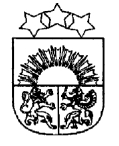 LATVIJAS  REPUBLIKA  KRĀSLAVAS  NOVADSKRĀSLAVAS  NOVADA  DOMEReģ. Nr. 90001267487Rīgas iela 51, Krāslava, Krāslavas nov., LV-5601. Tālrunis +371 65624383, fakss +371 65681772e-pasts: dome@kraslava.lvKrāslavāSĒDES  PROTOKOLS2013.gada 28.februārī                                              				     	 Nr.2Sēde sasaukta	 Krāslavas novada domē, 		 Rīgas ielā 51, Krāslavā, plkst.1400Sēdi atklāj plkst.1400Sēdi vada 	– novada domes priekšsēdētājs Gunārs UpenieksProtokolē 	– lietvede Ārija LeonovičaPiedalās 	  Deputāti: Vera Bīriņa, Ēvalds Cauņa, Jāzeps Dobkevičs, Aleksandrs Jevtušoks, Valērijs Karpovs, Antons Ļaksa, Egils Muskars, Jānis Tukāns, Gunārs Upenieks, Andris Uzuls, Viktorija Vengreviča, Francis ZalbovičsPašvaldības administrācijas darbinieki un pieaicinātie: J.Geiba (domes izpilddirektors), I.Hmeļnicka (izpilddirektora vietniece finanšu un budžeta jautājumos), V.Aišpurs   (administratīvās nodaļas vadītājs), I.Dzalbe (attīstības nodaļas vadītāja), I.Skerškāns (zemes jautājumu speciālists), G.Grišāne (Skaistas un Kalniešu pagastu pārvalžu vadītāja), E.Škutāne (informatīvā biļetena „Krāslavas Vēstis” redaktore), A.Kruglova (uzņēmējdarbības veicināšanas projektu koordinatore), A.Skerškāns (vecākais juriskonsults), I.Kavinska (sabiedrisko attiecību speciāliste)  Nepiedalās: Vitālijs Aišpurs (komandējumā), Valentīna Bārtule (attaisnojošu iemeslu dēļ), Aleksandrs Kļimovs (komandējumā), Artis Konošonoks (attaisnojošu iemeslu dēļ) Viktors Moisejs (komandējumā)Sēdes vadītājs G.Upenieks piedāvā veikt izmaiņas sēdes darba kārtībā un iekļaut:-    papildpunktu pie darba kārtības jautājuma Nr.3 „Dzīvokļu jautājumi”;-    papildpunktu pie darba kārtības jautājuma Nr.5 „Zemes jautājumi”;-   papildjautājumu Nr.7 „Par zemesgabala domājamo daļu nodošanu īpašumā bez atlīdzības  ”;papildjautājumu Nr.8 „Par pašvaldības piedalīšanos projektā „Zivsaimnieciskās ekspluatācijas noteikumu izstrāde Krāslavas novada ezeriem””;papildjautājumu Nr.9 „Par pašvaldības piedalīšanos projektā „Līdaku mazuļu ielaišana Krāslavas novada ezeros”;papildjautājumu Nr.10 „Par projektu konkursa „Jauniešu biznesa ideju konkurss komercdarbības uzsākšanai Krāslavas novadā” nolikuma apstiprināšanu”;papildjautājumu Nr.11 „Par Krāslavas novada skolēnu vasaras nodarbinātības pasākumu organizēšanas nolikuma apstiprināšanu”;papildjautājumu Nr.12 „Par Krāslavas novada teritorijas plānojuma 2013.-2024.gadam un saistošo noteikumu Nr.2013/2 „Krāslavas novada teritorijas plānojuma 2013.-2024.gadam Teritorijas izmantošanas un apbūves noteikumi un Grafiskā daļa” apstiprināšanu”;papildjautājumu Nr.13 „Par projektu konkursa „Iedzīvotāji veido savu vidi 2013”  nolikuma apstiprināšanu”;papildjautājumu Nr.14 „Par speciālo atļauju (licenču) komercdarbībai zvejniecībā izsniegšanu”;papildjautājumu Nr.15„Par nekustamā īpašuma nodokļa atvieglojumu piešķiršanu”; papildjautājumu Nr.16 „Par futbola nodaļas izveidošanu Krāslavas Sporta skolā”;papildjautājumu Nr.17 „Par finansējuma piešķiršanu”;papildjautājumu Nr.18 „Par Latvijas Sarkanā Krusta Krāslavas, Dagdas, Aglonas komitejas darbības materiālo atbalstu”;papildjautājumu Nr.19 „Par materiālās palīdzības piešķiršanu”;papildjautājumu Nr.20 „Par Krāslavas novada pašvaldības izglītības iestāžu izdevumiem uz vienu audzēkni 2013.gadā”;papildjautājumu Nr.21 „Par Krāslavas novada Bērnu sociālā rehabilitācijas centra „Mūsmājas” 2013.gada uzturēšanas izdevumiem”;papildjautājumu Nr.22 „Par Krāslavas novada pašvaldības deputātu un darbinieku atlīdzības nolikumu”;papildjautājumu Nr.23 „Par Krāslavas novada pašvaldības darbinieku novērtēšanas nolikumu”;papildjautājumu Nr.24 „Par ārzemju komandējumu”;papildjautājumu Nr.25 „Par telpu iznomāšanu Krāslavas novada invalīdu biedrībai „Stariņš””;papildjautājumu Nr.26 „Par pirmpirkuma tiesību izmantošanu uz nekustamo īpašumu”.Sēdes vadītājs piedāvā balsot par domes sēdes darba kārtību ar papildinājumiem.Deputātiem citu priekšlikumu un iebildumu nav.Balso par darba kārtību ar papildinājumiem.Vārdiski un atklāti balsojot:par – V.Bīriņa, Ē.Cauņa, J.Dobkevičs, A.Jevtušoks, V.Karpovs, A.Ļaksa, E.Muskars, J.Tukāns, G.Upenieks, A.Uzuls, V.Vengreviča, F.Zalbovičspret - navatturas – navAtklāti balsojot, par – 12, pret – nav, atturas – nav, Krāslavas novada dome nolemj:   Apstiprināt domes sēdes darba kārtību ar papildinājumiem:   	 Darba kārtība:Par Krāslavas novada domes struktūrvienības adreses maiņuPar deklarētās dzīvesvietas ziņu anulēšanuDzīvokļu jautājumiAdresācijas jautājumiZemes jautājumiPar pašvaldības nekustamā īpašuma atsavināšanuPar zemesgabala domājamo daļu nodošanu īpašumā bez atlīdzības  Par pašvaldības piedalīšanos projektā „Zivsaimnieciskās ekspluatācijas noteikumu izstrāde Krāslavas novada ezeriem”    Par pašvaldības piedalīšanos projektā „Līdaku mazuļu ielaišana Krāslavas novada ezeros”Par projektu konkursa „Jauniešu biznesa ideju konkurss komercdarbības uzsākšanai Krāslavas novadā” nolikuma apstiprināšanuPar Krāslavas novada skolēnu vasaras nodarbinātības pasākumu organizēšanas nolikuma apstiprināšanuPar Krāslavas novada teritorijas plānojuma 2013.-2024.gadam un saistošo noteikumu Nr.2013/2 „Krāslavas novada teritorijas plānojuma 2013.-2024.gadam Teritorijas izmantošanas un apbūves noteikumi un Grafiskā daļa” apstiprināšanuPar projektu konkursa „Iedzīvotāji veido savu vidi 2013”  nolikuma apstiprināšanuPar speciālo atļauju (licenču) komercdarbībai zvejniecībā izsniegšanuPar nekustamā īpašuma nodokļa atvieglojumu piešķiršanuPar futbola nodaļas izveidošanu Krāslavas Sporta skolāPar finansējuma piešķiršanuPar Latvijas Sarkanā Krusta Krāslavas, Dagdas, Aglonas komitejas darbības materiālo atbalstuPar materiālās palīdzības piešķiršanuPar Krāslavas novada pašvaldības izglītības iestāžu izdevumiem uz vienu audzēkni 2013.gadāPar Krāslavas novada Bērnu sociālā rehabilitācijas centra „Mūsmājas” 2013.gada uzturēšanas izdevumiemPar Krāslavas novada pašvaldības deputātu un darbinieku atlīdzības nolikumuPar Krāslavas novada pašvaldības darbinieku novērtēšanas nolikumuPar ārzemju komandējumuPar telpu iznomāšanu Krāslavas novada invalīdu biedrībai „Stariņš”Par pirmpirkuma tiesību izmantošanu uz nekustamo īpašumu1.§Par Krāslavas novada domes struktūrvienības adreses maiņu Ziņo: G.Upenieks, A.Skerškāns (vecākais juriskonsults)Vārdiski un atklāti balsojot:par – V.Bīriņa, Ē.Cauņa, J.Dobkevičs, A.Jevtušoks, V.Karpovs, A.Ļaksa, E.Muskars, J.Tukāns, G.Upenieks, A.Uzuls, V.Vengreviča, F.Zalbovičspret – navatturas – navAtklāti balsojot, par – 12, pret – nav, atturas – nav, Krāslavas novada dome nolemj:   Sakarā ar veicamajiem saimnieciska rakstura pasākumiem Krāslavas novada pašvaldībā un tai piederošo ēku apsaimniekošanu:Mainīt Krāslavas novada Pašvaldības policijas atrašanās vietu un izvietot to pēc adreses Dīķu ielā 5, Krāslavā;Pilnvarot Krāslavas novada domes vecāko juriskonsultu Arnoldu Skerškānu veikt attiecīgas izmaiņas Valsts ieņēmumu dienesta nodokļu maksātāju reģistrā. Lēmuma projekta iesniedzējs:Domes priekšsēdētājs G.Upenieks Lēmuma projektu sagatavoja:Administratīvā nodaļa 2.§Par deklarētās dzīvesvietas ziņu anulēšanuZiņo: G.UpenieksVārdiski un atklāti balsojot:par – V.Bīriņa, Ē.Cauņa, J.Dobkevičs, A.Jevtušoks, V.Karpovs, A.Ļaksa, E.Muskars, J.Tukāns, G.Upenieks, A.Uzuls, V.Vengreviča, F.Zalbovičspret - navatturas – navAtklāti balsojot, par – 12, pret – nav, atturas – nav, Krāslavas novada dome nolemj:   Pamatojoties uz LR Dzīvesvietas deklarēšanas likuma 12.panta 1.daļas 2.punktu, anulēt ziņas par deklarēto dzīvesvietu Krāslavas novada pašvaldībā personām, kurām nav tiesiska pamata dzīvot deklarētājā dzīvesvietā:Viktoram F[..], Izvaltas ielā 6-4, Krāslavā;Pāvelam P[..], Izvaltas ielā 6-4, Krāslavā;Igoram A[..], Izvaltas ielā 6-4, Krāslavā;Edmundam L[..], Baznīcas ielā 17-71, Krāslavā;Daniilai Š[..], „Smilškalni”, c.Stainiški, Kalniešu pagasts, Krāslavas novads.Lēmuma projekta iesniedzējsDomes priekšsēdētājs G.UpenieksLēmuma projektu sagatavoja S.BrenceKalniešu pagasta pārvalde3.§Dzīvokļu jautājumiZiņo: G.UpenieksVārdiski un atklāti balsojot:par – V.Bīriņa, Ē.Cauņa, J.Dobkevičs, A.Jevtušoks, V.Karpovs, A.Ļaksa, E.Muskars, J.Tukāns, G.Upenieks, A.Uzuls, V.Vengreviča, F.Zalbovičspret - navatturas – navAtklāti balsojot, par – 12, pret – nav, atturas – nav, Krāslavas novada dome nolemj:   1. Pamatojoties uz LR likumu “Par palīdzību dzīvokļa jautājumu risināšanā”, uzņemt dzīvokļa saņemšanas uzskaites rindā:- Natāliju V[..], deklarētā dzīvesvieta [..]pag., ģimenes sastāvs [..] cilvēks (pirmās kārtas rindā – bez vecāku gādības, 2.gr. invalīde);- Lidiju D[..], deklarētā dzīvesvieta [..], ģimenes sastāvs [..] cilvēki (pirmās kārtas rindā – daudzbērnu ģimene);- Valēriju O[..], deklarētā dzīvesvieta [..], ģimenes sastāvs[..]cilvēks;- Denisu G[..], deklarētā dzīvesvieta [..], ģimenes sastāvs [..] cilvēks.- Taņu C[..], deklarētā dzīvesvieta [..]ģimenes sastāvs [..] cilvēki. 2. Iedalīt Sergejam V[..], deklarētā dzīvesvieta [..],  2-istabu dzīvokli Nr. [..] Rīgas ielā [..], kop.pl. 46,40 m2, ģimenes sastāvs[..]cilvēki. (Dzīvokļa saņemšanas uzskaites pirmās kārtas rindā  no 30.06.2011., 3.grupas invalīds).	Noņemt Sergeju V[..] no dzīvokļa saņemšanas uzskaites rindas.3. Iedalīt Innai B[..], deklarētā dzīvesvieta [..], 2-istabu dzīvokli Nr. [..] Vienības ielā [..], kop.pl. 45,00 m2, ģimenes sastāvs [..] cilvēki. (Dzīvokļa saņemšanas uzskaites rindā  no 07.12.2004.).	Noņemt Innu B[..] no dzīvokļa saņemšanas uzskaites rindas.4. Iedalīt Marijai B[..] (Mariya B[..]), deklarētā dzīvesvieta [..], 2-istabu dzīvokli Nr. [..] Ezera ielā [..], kop.pl. 52,50 m2, ģimenes sastāvs[..]cilvēki. (Dzīvokļa saņemšanas uzskaites pirmās kārtas rindā  no 28.01.2010., daudzbērnu ģimene).	Noņemt Mariju B[..] no dzīvokļa saņemšanas uzskaites rindas.5. Iedalīt Taņai C[..], deklarētā dzīvesvieta [..]pag.,  3-istabu dzīvokli Nr. [..] Roberta Pudnika ielā [..], Aulejas pag., kop.pl. 57,8 m2, ģimenes sastāvs [..] cilvēki. 	Noņemt Taņu C[..] no dzīvokļa saņemšanas uzskaites rindas.Lēmuma projekta iesniedzējsDomes priekšsēdētājs G.UpenieksLēmuma projektu sagatavoja:  dzīvokļu komisija4.§Adresācijas jautājumiZiņo: G.Upenieks, I.Skerškāns (zemes lietu speciālists)Vārdiski un atklāti balsojot:par – V.Bīriņa, Ē.Cauņa, J.Dobkevičs, A.Jevtušoks, V.Karpovs, A.Ļaksa, E.Muskars, J.Tukāns, G.Upenieks, A.Uzuls, V.Vengreviča, F.Zalbovičspret - navatturas – navAtklāti balsojot, par – 12, pret – nav, atturas – nav, Krāslavas novada dome nolemj:   1. Pamatojoties uz AS „Sadales tīkls” Austrumu reģiona 22.01.2013.vēstuli Nr.30R1A0-01.01/77, sakarā ar nekustamā īpašuma ierakstīšanu zemesgrāmatā, saskaņā ar 03.11.2009. MK noteikumiem Nr.1269 „Adresācijas sistēmas noteikumi”, piešķirt adreses transformatoru apakšstaciju ēkām un ar tām saistītajām zemes vienībām:- transformatora apakšstacijas ēkai un zemes vienībai ar kadastra apzīmējumu 6001-001-0462 adresi – Raiņa iela 13A, Krāslava, Krāslavas novads, LV-5601;- transformatora apakšstacijas ēkai un zemes vienībai ar kadastra apzīmējumu 6001-002-1847 adresi – Grāfu Plāteru iela 8, Krāslava, Krāslavas novads, LV-5601.2. Pamatojoties uz Annas B[..] 07.02.2013.iesniegumu, sakarā ar nekustamā īpašuma reģistrāciju zemesgrāmatā, saskaņā ar 03.11.2009. MK noteikumiem Nr.1269 „Adresācijas sistēmas noteikumi”, piešķirt zemes vienībai ar kadastra apzīmējumu 6084-002-0035 un ēkām un būvēm uz tās adresi – „Sudmaliņi”, c.Berjozki, Piedrujas pagasts, Krāslavas novads, LV-5662.3. Pamatojoties uz SIA „VARPA” 04.02.2013.iesniegumu, saskaņā ar 03.11.2009. MK noteikumiem Nr.1269 „Adresācijas sistēmas noteikumi”, piešķirt jaunbūvēm (Galdniecības ceha piebūve, Gatavās produkcijas noliktava Nr.15) uz zemes vienības ar kadastra apzīmējumu 6070-004-0008 adresi – „Priedkalnes 1”, Kaplavas pagasts, Krāslavas novads, LV-5668. Jaunbūvju būvprojekta pasūtītājs – SIA „VARPA”. Pielikumā jaunbūvju izvietojuma shēma.4. Pamatojoties uz SIA „VARPA” 07.02.2013.iesniegumu, veikt grozījumus Krāslavas novada domes 22.09.2011. sēdes lēmumā (protokols Nr.10, 6.§, 7.punkts) „Adresācijas jautājumi” un izteikt lēmuma 7.punktu sekojošā redakcijā:    „7. Saskaņā ar 03.11.2009. MK noteikumiem Nr.1269 „Adresācijas sistēmas noteikumi”, piešķirt jaunbūvei (autogarāža) uz zemes vienības ar kadastra apzīmējumu 6001-002-0792 adresi – Indras iela 30C, Krāslava, Krāslavas novads, LV-5601. Jaunbūves būvprojekta pasūtītājs – SIA „VARPA”. Pielikumā jaunbūves izvietojuma shēma.5. Pamatojoties uz zemes īpašnieka Igora S[..] 13.02.2013.iesniegumu, saskaņā ar 03.11.2009. MK noteikumiem Nr.1269 „Adresācijas sistēmas noteikumi”, piešķirt Krāslavas novada Ūdrīšu pagasta zemes īpašumam ar kadastra Nr.6096-004-0005 jaunu nosaukumu „Zvirgzdiņi”.6. Pamatojoties uz Viktora K[..] pilnvarotās personas Vladimira R[..] 20.02.2013.iesniegumu, sakarā ar zemes īpašuma „Zvirbuļi”, kadastra Nr.6084-001-0004, sadalīšanu, saskaņā ar 03.11.2009. MK noteikumiem Nr.1269 „Adresācijas sistēmas noteikumi”, piešķirt Krāslavas novada Piedrujas pagasta zemes vienībai ar kadastra apzīmējumu 6084-001-0004 jaunu nosaukumu „Zvirbulīši”.7. Pamatojoties uz F.Z[..] 25.02.2013.iesniegumu, saskaņā ar 03.11.2009. MK noteikumiem Nr.1269 „Adresācijas sistēmas noteikumi”, piešķirt jaunbūvei (tehnikas novietne) uz zemes vienības ar kadastra apzīmējumu 6062-004-0123 adresi – „Vaitjulevas”, c.Vaicuļeva, Indras pagasts, Krāslavas novads, LV-5664. Jaunbūvju būvprojekta pasūtītājs – Francis Z[..]. Pielikumā jaunbūvju izvietojuma shēma.Lēmuma projekta iesniedzējs 	Domes priekšsēdētājs G.UpenieksLēmuma projekta sagatavotājsZemes lietu speciālists I.Skerškāns5.§Zemes jautājumiZiņo: G.Upenieks, I.Skerškāns (zemes lietu speciālists)Vārdiski un atklāti balsojot:par – V.Bīriņa, Ē.Cauņa, J.Dobkevičs, A.Jevtušoks, V.Karpovs, A.Ļaksa, E.Muskars, J.Tukāns, G.Upenieks, A.Uzuls, V.Vengreviča, F.Zalbovičspret - navatturas – navAtklāti balsojot, par – 12, pret – nav, atturas – nav, Krāslavas novada dome nolemj:   1. Pamatojoties uz Antona L[..] 16.01.2013.iesniegumu, grozīt 25.11.2011. Kaplavas pagasta lauku apvidus zemes nomas līgumu Nr.145. Izbeigt Antonam L[..], personas kods [..], nomas tiesības uz zemes vienību ar kadastra apzīmējumu 6070-004-0206 Krāslavas novada Kaplavas pagastā.2. Pamatojoties uz Viktora V[..] 16.01.2013.iesniegumam, iznomāt Viktoram V[..], personas kods [..], dzīvo Krāslavas novada [..]”, rezerves zemes fondā ieskaitīto zemesgabalu 4,1 ha platībā ar kadastra Nr.6070-004-0206 Krāslavas novada Kaplavas pagastā uz 5 gadiem, nosakot nomas maksu 0,5% apmērā no zemes kadastrālās vērtības gadā, saskaņā ar MK noteikumu Nr.735 „Noteikumi par publiskas personas zemes nomu” 18.1.punktu. Zemes lietošanas mērķis – zeme, uz kuras galvenā saimnieciskā darbība ir lauksaimniecība (kods 0101). Noteikt, ka pašvaldība var vienpusējā kārtā izbeigt zemes nomas tiesībās uz zemesgabalu ar kadastra Nr.6070-004-0206 gadījumā, ja minētā zemes vienība ir nepieciešama Zemes pārvaldības likumā norādīto mērķu realizācijai.3. Pamatojoties uz Antona L[..] 16.01.2013.iesniegumam, iznomāt Antonam L[..], personas kods [..], dzīvo Krāslavas novada [..]”, Krāslavas novada pašvaldībai piekritīgo zemesgabalu 1,0 ha platībā ar kadastra Nr.6070-005-0682 Krāslavas novada Kaplavas pagastā uz 5 gadiem, nosakot nomas maksu 0,5% apmērā no zemes kadastrālās vērtības gadā, saskaņā ar MK noteikumu Nr.735 „Noteikumi par publiskas personas zemes nomu” 18.1.punktu. Zemes lietošanas mērķis – zeme, uz kuras galvenā saimnieciskā darbība ir lauksaimniecība (kods 0101).4. Pamatojoties uz Gaļinas L[..] 28.01.2013.iesniegumu, lauzt 29.06.2009. Kaplavas pagasta lauku apvidus zemes nomas līgumu. Izbeigt Gaļinai L[..], personas kods [..], nomas tiesības uz zemes vienības ar kadastra apzīmējumu 6070-005-0428 6/100 domājamām daļām Krāslavas novada Kaplavas pagastā.5. Pamatojoties uz Janīnas Š[..] 28.01.2013.iesniegumam, iznomāt Janīnai Š[..], personas kods [..], dzīvo Krāslavas novada [..], zemes reformas pabeigšanai paredzēto zemesgabalu 0,5 ha platībā ar kadastra Nr.6070-005-0671 Krāslavas novada Kaplavas pagastā uz 5 gadiem, nosakot nomas maksu 0,5% apmērā no zemes kadastrālās vērtības gadā, saskaņā ar MK noteikumu Nr.735 „Noteikumi par publiskas personas zemes nomu” 18.1.punktu. Zemes lietošanas mērķis – zeme, uz kuras galvenā saimnieciskā darbība ir lauksaimniecība (kods 0101). Noteikt, ka nomas tiesības uz zemes gabalu ar kadastra Nr.6070-005-0671 var tikt izbeigtas pirms termiņa ja mainās zemes īpašnieks vai valdītājs.6. Sakarā ar to, ka zemes vienība ar kadastra apzīmējumu 6084-002-0154 ir uzskatāma par Geronima K[..], personas kods [..], mantojamo zemi, atcelt Piedrujas pagasta padomes 31.10.2007.lēmumu Nr.9/1 par lietošanas tiesību izbeigšanu Geronimam K[..] uz zemes vienību ar kadastra apzīmējumu 6084-002-0154, kā arī atcelt Krāslavas novada domes 29.02.2012.lēmumu Nr.5 (7.§, 79.punkts) par zemes vienības ar kadastra apzīmējumu 6084-002-0154 piekritību Krāslavas novada pašvaldībai.7. Sakarā ar to, ka zemes vienības ar kadastra apzīmējumu 6001-002-1162 platība ir mazāka par Krāslavas novada teritoriālplānojumā noteikto apbūves platību, atcelt Krāslavas novada domes 10.03.2009.lēmumu Nr.5 (18.§, 3.punkts) par zemes vienības ar kadastra apzīmējumu 6001-002-1162 ierakstīšanu Krāslavas pilsētas zemes reformas pabeigšanai paredzēto zemes vienību sarakstā. Saskaņā ar Valsts un pašvaldību mantas atsavināšanas likuma 1.panta 11.punkta “a” apakšpunktu noteikt, ka zemes vienība 0,0565 ha (565 m2) platībā ar kadastra apzīmējumu 6001-002-1162 ir starpgabals. Saskaņā ar likuma „Par valsts un pašvaldību zemes īpašuma tiesībām un to nostiprināšanu zemesgrāmatās” 4’.panta otrās daļas 6.punktu noteikt, ka zemes vienība 0,0565 ha (565 m2) platībā ar kadastra apzīmējumu 6001-002-1162 Krāslavā, Lielā ielā 17 piekrīt Krāslavas novada pašvaldībai. Saskaņā ar 2006.gada 20.jūnija Ministru kabineta noteikumiem Nr.496 „Nekustamā īpašuma lietošanas mērķu klasifikācija un nekustamā īpašuma lietošanas mērķu noteikšanas un maiņas kārtība”, noteikt zemes vienībai 0,0565 ha (565 m2) platībā ar kadastra apzīmējumu 6001-002-1162 lietošanas mērķi – pagaidu atļautā zemes izmantošana sakņu dārziem (kods 0502).8. Sakarā ar to, ka uz zemes vienības ar kadastra apzīmējumu 6048-006-0103 atrodas meža parks, kas ir saskaņā ar Krāslavas novada teritorijas plānojumu, noteikt, ka zemes vienība ar kadastra apzīmējumu 6048-006-0103 Krāslavas novada Aulejas pagastā piekrīt Krāslavas novada pašvaldībai saskaņā ar likuma „Par valsts un pašvaldību zemes īpašuma tiesībām un to nostiprināšanu zemesgrāmatās” 4.’panta otrās daļas 5.punktu. Precizēt zemes vienības ar kadastra apzīmējumu 6048-006-0103 platību, kas saskaņā ar kadastra karti sastāda 2,0 ha. Saskaņā ar 2006.gada 20.jūnija Ministru kabineta noteikumiem Nr.496 „Nekustamā īpašuma lietošanas mērķu klasifikācija un nekustamā īpašuma lietošanas mērķu noteikšanas un maiņas kārtība”, noteikt zemes vienībai 2,0 ha platībā ar kadastra apzīmējumu 6048-006-0103 lietošanas mērķi – zeme, uz kuras galvenā saimnieciskā darbība ir mežsaimniecība (kods 0201).9. Saskaņā ar likuma „Par valsts un pašvaldību zemes īpašuma tiesībām un to nostiprināšanu zemesgrāmatās” 3.panta piektās daļas 1.punktu, sakarā ar to, ka zemes vienība ar kadastra apzīmējumu 6068-001-0072 ir apbūvēta, noteikt, ka zemes vienība ar kadastra apzīmējumu 6068-001-0072 Krāslavas novada Kalniešu pagastā piekrīt Krāslavas novada pašvaldībai. Precizēt zemes vienības ar kadastra apzīmējumu 6068-001-0072 platību, kas saskaņā ar kadastra karti sastāda 8,6 ha.10. Veikt grozījumus Krāslavas novada domes 26.05.2011. sēdes lēmumā (protokols Nr.6, 18.§, 7.punkts) „Zemes jautājumi” un izteikt lēmuma punktu sekojošā redakcijā:Saskaņā ar Z/S „Alas” īpašnieka Dmitrija Z[..] 01.04.2011.iesniegumu, iznomāt Z/S „Alas”, reģistrācijas Nr.LV41501024882, zemesgabalus 8,1 ha platībā ar kadastra Nr.6084-004-0037, 3,4 ha platībā ar kadastra Nr.6084-004-0216 Krāslavas novada Piedrujas pagastā uz 10 gadiem, nosakot nomas maksu 0,5% apmērā no zemes kadastrālās vērtības gadā pamatojoties uz MK noteikumu Nr.735 „Noteikumi par valsts un pašvaldības zemes nomu” 18.1.punktu. Zemes lietošanas mērķis – zeme, uz kuras galvenā saimnieciskā darbība ir lauksaimniecība (kods 0101).11. Sakarā ar to, ka bijušais zemes lietotājs nav noslēdzis nomas līgumu par lietošanā bijušo zemes vienību ar kadastra apzīmējumu 6084-003-0270, saskaņā ar likuma „Valsts un pašvaldību īpašuma privatizācijas sertifikātu izmantošanas pabeigšanas likums” 25.panta 2.’daļu noteikt, ka zemes vienība 0,4 ha platībā ar kadastra apzīmējumu 6084-003-0270 Krāslavas novada Piedrujas pagastā ir ieskaitāma rezerves zemes fondā.12. Pamatojoties uz Sigizmunda T[..] 22.01.2013.iesniegumam, iznomāt Sigizmundam T[..], personas kods [..], dzīvo Krāslavas novada [..], rezerves zemes fondā ieskaitīto zemesgabalu 0,4 ha platībā ar kadastra Nr.6084-003-0270 Krāslavas novada Piedrujas pagastā uz 5 gadiem, nosakot nomas maksu 0,5% apmērā no zemes kadastrālās vērtības gadā, saskaņā ar MK noteikumu Nr.735 „Noteikumi par publiskas personas zemes nomu” 18.1.punktu. Zemes lietošanas mērķis – zeme, uz kuras galvenā saimnieciskā darbība ir lauksaimniecība (kods 0101). Noteikt, ka pašvaldība var vienpusējā kārtā izbeigt zemes nomas tiesībās uz zemesgabalu ar kadastra Nr.6084-003-0270 gadījumā, ja minētā zemes vienība ir nepieciešama Zemes pārvaldības likumā norādīto mērķu realizācijai.13. Sakarā ar to, ka netika izmantotas tiesības izpirkt zemi, saskaņā ar LR likuma „Valsts un pašvaldību īpašuma privatizācijas sertifikātu izmantošanas pabeigšanas likums” 25.panta pirmo daļu izbeigt Anatolijam Ļ[..], personas kods [..], pastāvīgās lietošanas tiesības uz zemes vienību ar kadastra apzīmējumu 6086-004-0877 Krāslavas novada Robežnieku pagastā. Precizēt zemes vienības ar kadastra apzīmējumu 6086-004-0877 platību, kas saskaņā ar kadastra karti sastāda 10,4 ha. Saskaņā ar likuma „Valsts un pašvaldību īpašuma privatizācijas sertifikātu izmantošanas pabeigšanas likums” 25.panta 2.’daļu noteikt, ka zemes vienība 10,4 ha platībā ar kadastra apzīmējumu 6086-004-0877 ir ieskaitāma rezerves zemes fondā.14. Pamatojoties uz Anatolija Ļ[..] 28.01.2013.iesniegumam, iznomāt Anatolijam Ļ[..], personas kods [..], dzīvo Krāslavas novada [..], rezerves zemes fondā ieskaitīto zemesgabalu 10,4 ha platībā ar kadastra Nr.6086-004-0877 Krāslavas novada Robežnieku pagastā uz 5 gadiem, nosakot nomas maksu 0,5% apmērā no zemes kadastrālās vērtības gadā, saskaņā ar MK noteikumu Nr.735 „Noteikumi par publiskas personas zemes nomu” 18.1.punktu. Zemes lietošanas mērķis – zeme, uz kuras galvenā saimnieciskā darbība ir lauksaimniecība (kods 0101). Noteikt, ka pašvaldība var vienpusējā kārtā izbeigt zemes nomas tiesībās uz zemesgabalu ar kadastra Nr.6086-004-0877 gadījumā, ja minētā zemes vienība ir nepieciešama Zemes pārvaldības likumā norādīto mērķu realizācijai.15. Pamatojoties uz Tamāras V[..] 01.02.2012.iesniegumu, lauzt 29.02.2012.lauku apvidus zemes nomas līgumu Nr.55. Izbeigt Tamārai V[..], personas kods [..], nomas tiesības uz zemes vienību ar kadastra apzīmējumu 6070-005-0473 Krāslavas novada Kaplavas pagastā.16. Pamatojoties uz Janīnas Š[..] 01.02.2013.iesniegumu, iznomāt Janīnai Š[..], personas kods [..], dzīvo Krāslavas novadā, [..], rezerves zemes fondā ieskaitīto zemesgabalu 1,9 ha platībā ar kadastra Nr.6070-005-0473 Krāslavas novada Kaplavas pagastā uz 5 gadiem, nosakot nomas maksu 0,5% apmērā no zemes kadastrālās vērtības gadā, saskaņā ar MK noteikumu Nr.735 „Noteikumi par publiskas personas zemes nomu” 18.1.punktu. Zemes lietošanas mērķis – zeme, uz kuras galvenā saimnieciskā darbība ir lauksaimniecība (kods 0101). Noteikt, ka pašvaldība var vienpusējā kārtā izbeigt zemes nomas tiesībās uz zemesgabalu ar kadastra Nr.6070-005-0473 gadījumā, ja minētā zemes vienība ir nepieciešama Zemes pārvaldības likumā norādīto mērķu realizācijai.17. Sakarā ar Annas S[..] nāvi, lauzt 29.11.2007. Skaistas pagasta lauku apvidus zemes nomas līgumu Nr.58. Izbeigt Annai S[..], personas kods [..], nomas tiesības uz zemes vienību ar kadastra apzīmējumu 6088-007-0148 Krāslavas novada Skaistas pagastā.18. Pamatojoties uz Vjačeslava B[..] 08.02.2013.iesniegumam, iznomāt Vjačeslavam B[..], personas kods [..], dzīvo Krāslavas novada [..], Krāslavas novada pašvaldībai piekritīgo zemesgabalu 0,1 ha platībā ar kadastra Nr.6088-007-0148 Krāslavas novada Skaistas pagastā uz 5 gadiem, nosakot nomas maksu 0,5% apmērā no zemes kadastrālās vērtības gadā, saskaņā ar MK noteikumu Nr.735 „Noteikumi par publiskas personas zemes nomu” 18.1.punktu. Zemes lietošanas mērķis – zeme, uz kuras galvenā saimnieciskā darbība ir lauksaimniecība (kods 0101).19. Sakarā ar zemes gabala iznomāšanu, precizēt Krāslavas novada Aulejas pagasta zemes vienības ar kadastra Nr.6048-002-3201 platību, kas saskaņā ar kadastra karti sastāda 1,9 ha.20. Pamatojoties uz Aivara V[..] 08.02.2013.iesniegumam, iznomāt Aivaram V[..], personas kods [..], dzīvo Krāslavas novada [..]”, Krāslavas novada pašvaldībai piekritīgo zemesgabalu 1,9 ha platībā ar kadastra Nr.6048-002-3201 Krāslavas novada Aulejas pagastā uz 5 gadiem, nosakot nomas maksu 0,5% apmērā no zemes kadastrālās vērtības gadā, saskaņā ar MK noteikumu Nr.735 „Noteikumi par publiskas personas zemes nomu” 18.1.punktu. Zemes lietošanas mērķis – zeme, uz kuras galvenā saimnieciskā darbība ir mežsaimniecība (kods 0201).21. Pamatojoties uz zemes Vladimira Č[..] 14.02.2013.iesniegumu, saskaņā ar 2006.gada 20.jūnija Ministru kabineta noteikumiem Nr.496 „Nekustamā īpašuma lietošanas mērķu klasifikācija un nekustamā īpašuma lietošanas mērķu noteikšanas un maiņas kārtība”, mainīt zemes vienībai 0,9 ha platībā ar kadastra apzīmējumu 6084-001-0060 lietošanas mērķi no „zeme, uz kuras galvenā saimnieciskā darbība ir lauksaimniecība” (kods 0101) uz „individuālo dzīvojamo māju apbūve” (kods 0601).22. Sakarā ar zemes gabala iznomāšanu, precizēt Krāslavas novada Robežnieku pagasta zemes vienības ar kadastra Nr.6086-001-0096 platību, kas saskaņā ar kadastra karti sastāda 4,0 ha.23. Pamatojoties uz Dementija K[..] 06.02.2013.iesniegumu, iznomāt Dementijam K[..], personas kods [..], dzīvo Krāslavas novadā, [..], Krāslavas novada pašvaldībai piekritīgo zemesgabalu 4,0 ha platībā ar kadastra Nr.6086-001-0096 Krāslavas novada Robežnieku pagastā uz 5 gadiem, nosakot nomas maksu 1,5% apmērā no zemes kadastrālās vērtības gadā, piemērojot koeficientu 1,5 sakarā ar to, ka uz zemesgabala atrodas būves, kuras ir ierakstāmas, bet nav ierakstītas zemesgrāmatā, saskaņā ar MK noteikumu Nr.735 „Noteikumi par publiskas personas zemes nomu” 7.2.punktu, 9.1.punktu. Zemes lietošanas mērķis – zeme, uz kuras galvenā saimnieciskā darbība ir lauksaimniecība (kods 0101). Uz zemesgabala ar kadastra Nr.6086-001-0096 atrodas Dementija K[..] valdījuma esoša dzīvojamā māja ar saimniecības ēkām saskaņā ar Robežnieku pagasta pārvaldes 07.02.2013. izziņu Nr.1-10/4.24. Sakarā ar zemes gabala iznomāšanu, precizēt Krāslavas novada Robežnieku pagasta zemes vienības ar kadastra Nr.6086-006-0322 platību, kas saskaņā ar kadastra karti sastāda 1,3 ha.25. Pamatojoties uz Pjotra L[..] 07.02.2013.iesniegumu, iznomāt Pjotram L[..], personas kods [..], dzīvo Krāslavas novadā, [..], Krāslavas novada pašvaldībai piekritīgo zemesgabalu 1,3 ha platībā ar kadastra Nr.6086-006-0322 Krāslavas novada Robežnieku pagastā uz 5 gadiem, nosakot nomas maksu 0,5% apmērā no zemes kadastrālās vērtības gadā, saskaņā ar MK noteikumu Nr.735 „Noteikumi par publiskas personas zemes nomu” 18.1.punktu. Zemes lietošanas mērķis – zeme, uz kuras galvenā saimnieciskā darbība ir lauksaimniecība (kods 0101).26. Pamatojoties uz Anatolija B[..] 11.02.2013.iesniegumu, grozīt 14.02.2012. zemes nomas līgumu Nr.19-B. Izbeigt Anatolijam B[..], personas kods [..], nomas tiesības uz zemes vienību ar kadastra apzīmējumu 6086-006-0324 Krāslavas novada Robežnieku pagastā.27. Sakarā ar zemes gabala iznomāšanu, precizēt Krāslavas novada Robežnieku pagasta zemes vienības ar kadastra Nr.6086-007-0052 platību, kas saskaņā ar kadastra karti sastāda 1,2 ha.28. Pamatojoties uz Viktora S[..] 12.02.2013.iesniegumu, iznomāt Viktoram S[..], personas kods [..], dzīvo Krāslavas novadā, [..], zemesgabalu 1,2 ha platībā ar kadastra Nr.6086-007-0052 Krāslavas novada Robežnieku pagastā uz 5 gadiem, nosakot nomas maksu 0,5% apmērā no zemes kadastrālās vērtības gadā, saskaņā ar MK noteikumu Nr.735 „Noteikumi par publiskas personas zemes nomu” 18.1.punktu. Zemes lietošanas mērķis – zeme, uz kuras galvenā saimnieciskā darbība ir lauksaimniecība (kods 0101).29. Pamatojoties uz Viktora N[..] 20.02.2013.iesniegumu, iznomāt Viktoram N[..], personas kods [..], dzīvo Krāslavas novadā, [..], Krāslavas novada pašvaldībai piekritīgo zemesgabalu 0,2 ha platībā ar kadastra Nr.6084-003-0310 Krāslavas novada Piedrujas pagastā uz 5 gadiem, nosakot nomas maksu 0,5% apmērā no zemes kadastrālās vērtības gadā, saskaņā ar MK noteikumu Nr.735 „Noteikumi par publiskas personas zemes nomu” 18.1.punktu. Zemes lietošanas mērķis – zeme, uz kuras galvenā saimnieciskā darbība ir lauksaimniecība (kods 0101).30. Sakarā ar to, ka rezerves zemes fondā ieskaitītās zemes vienības ar kadastra apzīmējumu 6084-004-3004 daļa paredzēta Piedrujas pagasta ūdenssaimniecības vajadzībām (atrodas urbumi un ūdens atdzelžošanas stacija būvniecības stadijā), bet uz minētās zemes vienības daļas atrodas citai personai piederoša būve (šķūnis), anulēt izstrādāto zemes vienības ar kadastra apzīmējumu 6084-004-3004 robežu plānu un sadalīt zemes vienību ar kadastra apzīmējumu 6084-004-3004, izveidojot divas zemes vienības 6,0 ha platībā un 0,22 ha platībā saskaņā ar grafisko pielikumu (veicot kadastrālo uzmērīšanu platības var tikt precizētas). Lūgt Valsts zemes dienestam piešķirt kadastra apzīmējumus jaunizveidotajām zemes vienībām. Pamatojoties uz ministru kabineta 2009.gada 01.septembra noteikumu Nr.996 “Kārtība, kādā nosaka valstij un pašvaldībām piekrītošo lauku apvidu zemi, kura turpmāk izmantojama zemes reformas pabeigšanai, kā arī valstij un pašvaldībām piederošo un piekrītošo zemi” 13.punktu, saskaņā ar likuma „Par valsts un pašvaldību zemes īpašuma tiesībām un to nostiprināšanu zemesgrāmatās” 4.’panta otrās daļas 1.punktu, noteikt, ka Krāslavas novada pašvaldībai piekrīt zemes vienība 6,0 ha platībā Krāslavas novada Piedrujas pagastā. Apstiprināt zemes vienības 6,0 ha platībā lietošanas mērķi – ar maģistrālajām elektropārvades un sakaru līnijām un maģistrālajiem naftas, naftas produktu, ķīmisko produktu, gāzes un ūdens cauruļvadiem saistīto būvju, ūdens ņemšanas un notekūdeņu attīrīšanas būvju apbūve (kods 1201). Pamatojoties uz ministru kabineta 2009.gada 01.septembra noteikumu Nr.996 “Kārtība, kādā nosaka valstij un pašvaldībām piekrītošo lauku apvidu zemi, kura turpmāk izmantojama zemes reformas pabeigšanai, kā arī valstij un pašvaldībām piederošo un piekrītošo zemi” 13.punktu, saskaņā ar likuma „Par valsts un pašvaldību zemes īpašuma tiesībām un to nostiprināšanu zemesgrāmatās” 3.panta piektās daļas 1.punktu, noteikt, ka Krāslavas novada pašvaldībai piekrīt zemes vienība 0,22 ha platībā Krāslavas novada Piedrujas pagastā. Apstiprināt zemes vienības 0,22 ha platībā lietošanas mērķi – noliktavu apbūve (kods 1002). 31. Sakarā ar to, ka ēka uz zemes vienības ar kadastra apzīmējumu 6062-001-0103 atrodas Krāslavas novada pašvaldības bilancē, kas ir saskaņā ar Krāslavas novada domes 2013.gada 28.februāra izziņu Nr.1.2-3/218, atcelt Krāslavas novada domes 2012.gada 20.decembra lēmumu (protokols Nr.23, 3.§, 21.punkts) par zemesgabala 1,3 ha platībā noteikšanu Tatjanai V[..], personas kods [..], dzīvo Krāslavas novadā, [..], ēku un būvju „Muižnieki”, c.Gorodišče, Indras pagastā, Krāslavas novadā, uzturēšanai un nostiprināšanai zemesgrāmatā.Lēmuma projekta iesniedzējs 	Domes priekšsēdētājs G.UpenieksLēmuma projekta sagatavotājsZemes lietu speciālists I.Skerškā6.§Par pašvaldības nekustamā īpašuma atsavināšanuZiņo: G.Upenieks, I.Skerškāns (zemes lietu speciālists)Balso par lēmuma projektu kopumāVārdiski un atklāti balsojot:par – V.Bīriņa, Ē.Cauņa, J.Dobkevičs, A.Jevtušoks, V.Karpovs, A.Ļaksa, E.Muskars, J.Tukāns, G.Upenieks, A.Uzuls, V.Vengreviča, F.Zalbovičspret - navatturas – navAtklāti balsojot, par – 12, pret – nav, atturas – nav, Krāslavas novada dome nolemj:   6.1.Pamatojoties uz likumu „Par valsts un pašvaldību zemes īpašuma tiesībām un to nostiprināšanu zemesgrāmatās”, likuma „Par pašvaldībām” 21.panta pirmās daļas 17.punktu, Publiskas personas mantas atsavināšanas likuma 4.panta pirmo daļu un ceturtās daļas 8.punktu, 5.panta pirmo daļu:1. Ierakstīt zemesgrāmatā uz Krāslavas novada pašvaldības vārda nekustamo īpašumu – zemes vienību ar kadastra apzīmējumu 6068-001-0124, kas atrodas Krāslavas novada Kalniešu pagastā. 2. Nodot atsavināšanai Krāslavas novada pašvaldībai piederošo nekustamo īpašumu – zemes vienību ar kadastra apzīmējumu 6068-001-0124.3. Noteikt nekustamā īpašuma atsavināšanas veidu – pārdošana par brīvu cenu.4. Uzdot Krāslavas novada domes Privatizācijas komisijai organizēt Krāslavas novada pašvaldībai piederošā nekustamā īpašuma – zemes vienības ar kadastra apzīmējumu 6068-001-0124 atsavināšanas procedūru saskaņā ar Publiskas personas mantas atsavināšanas likumu.6.2.Pamatojoties uz likumu „Par valsts un pašvaldību zemes īpašuma tiesībām un to nostiprināšanu zemesgrāmatās”, likuma „Par pašvaldībām” 21.panta pirmās daļas 17.punktu, Publiskas personas mantas atsavināšanas likuma 4.panta pirmo daļu un ceturtās daļas 8.punktu, 5.panta pirmo daļu:1. Ierakstīt zemesgrāmatā uz Krāslavas novada pašvaldības vārda nekustamo īpašumu – zemes vienību ar kadastra apzīmējumu 6068-004-0471, kas atrodas Krāslavas novada Kalniešu pagastā. 2. Nodot atsavināšanai Krāslavas novada pašvaldībai piederošo nekustamo īpašumu – zemes vienību ar kadastra apzīmējumu 6068-004-0471.3. Noteikt nekustamā īpašuma atsavināšanas veidu – pārdošana par brīvu cenu.4. Uzdot Krāslavas novada domes Privatizācijas komisijai organizēt Krāslavas novada pašvaldībai piederošā nekustamā īpašuma – zemes vienības ar kadastra apzīmējumu 6068-004-0471 atsavināšanas procedūru saskaņā ar Publiskas personas mantas atsavināšanas likumu.6.3.Pamatojoties uz likumu „Par valsts un pašvaldību zemes īpašuma tiesībām un to nostiprināšanu zemesgrāmatās”, likuma „Par pašvaldībām” 21.panta pirmās daļas 17.punktu, Publiskas personas mantas atsavināšanas likuma 4.panta pirmo daļu un ceturtās daļas 8.punktu, 5.panta pirmo daļu:1. Ierakstīt zemesgrāmatā uz Krāslavas novada pašvaldības vārda nekustamo īpašumu – zemes vienību ar kadastra apzīmējumu 6088-009-0030, kas atrodas Krāslavas novada Skaistas pagastā. 2. Nodot atsavināšanai Krāslavas novada pašvaldībai piederošo nekustamo īpašumu – zemes vienību ar kadastra apzīmējumu 6088-009-0030.3. Noteikt nekustamā īpašuma atsavināšanas veidu – pārdošana par brīvu cenu.4. Uzdot Krāslavas novada domes Privatizācijas komisijai organizēt Krāslavas novada pašvaldībai piederošā nekustamā īpašuma – zemes vienības ar kadastra apzīmējumu 6088-009-0030, atsavināšanas procedūru saskaņā ar Publiskas personas mantas atsavināšanas likumu.Lēmuma projekta iesniedzējs 	Domes priekšsēdētājs G.UpenieksLēmuma projekta sagatavotājsZemes lietu speciālists I.Skerškāns7.§Par zemesgabala domājamo daļu nodošanu īpašumā bez atlīdzībasZiņo: G.Upenieks, A.Skerškāns (vecākais juriskonsults)Vārdiski un atklāti balsojot:par – V.Bīriņa, Ē.Cauņa, J.Dobkevičs, A.Jevtušoks, V.Karpovs, A.Ļaksa, E.Muskars, J.Tukāns, G.Upenieks, A.Uzuls, V.Vengreviča, F.Zalbovičspret - navatturas – navAtklāti balsojot, par – 12, pret – nav, atturas – nav, Krāslavas novada dome nolemj:           Saskaņā ar 1993.gada 29.jūlija dzīvokļa nošķiršanas līgumu un 1993.gada 30.augusta vienošanos, kā arī iesniegumu par mantojuma pieņemšanu un apstiprināšanu mantojuma tiesībās, pamatojoties uz likuma „Par valsts un pašvaldību dzīvojamo māju privatizāciju” 84.panta 1.apakšpunktu, 
1.        Nodot Valērijai N[..], personas kods [..], īpašumā bez atlīdzības zemes gabala Ezera ielā 12, Izvaltā, Izvaltas pagastā, Krāslavas novadā, kadastra apzīmējums 6064-004-0407, kopīpašuma 513/13614 domājamās daļas dzīvokļa īpašuma Nr. [..] Ezera ielā [..], Izvaltā, Izvaltas pagastā, Krāslavas novadā,  uzturēšanai.
2.        Domes Administratīvajai nodaļai sagatavot vienošanos par zemes nodošanu īpašumā bez atlīdzības Valērijai N[..]. pārsūdzams Administratīvajā rajona tiesā (Atbrīvošanas aleja 88, Rēzekne, LV-4601) viena mēneša laikā no tā spēkā stāšanās dienas.Lēmuma projekta iesniedzējsDomes priekšsēdētājs G.UpenieksLēmuma projekta sagatavotājsVec. juriskonsults A.Skerškāns8.§Par pašvaldības piedalīšanos projektā „Zivsaimnieciskās ekspluatācijas noteikumu izstrāde Krāslavas novada ezeriem”Ziņo: G.Upenieks, V.Vengreviča (plānošanas un infrastruktūras attīstības komitejas priekšsēdētāja)Vārdiski un atklāti balsojot:par – V.Bīriņa, Ē.Cauņa, J.Dobkevičs, A.Jevtušoks, V.Karpovs, A.Ļaksa, E.Muskars, J.Tukāns, G.Upenieks, A.Uzuls, V.Vengreviča, F.Zalbovičspret - navatturas – navAtklāti balsojot, par – 12, pret – nav, atturas – nav, Krāslavas novada dome nolemj:   Vārdiski un atklāti balsojot:par – V.Bīriņa, Ē.Cauņa, J.Dobkevičs, A.Jevtušoks, V.Karpovs, A.Ļaksa, E.Muskars, J.Tukāns, G.Upenieks, A.Uzuls, V.Vengreviča, F.Zalbovičspret - navatturas – navAtklāti balsojot, par – 12, pret – nav, atturas – nav, Krāslavas novada dome nolemj:   Nodrošināt Krāslavas novada domes piedalīšanos projektā „Zivsaimnieciskās ekspluatācijas noteikumu izstrāde Krāslavas novada ezeriem”, kura kopējās plānotās izmaksas ir Ls 1 320.70.Nodrošināt projekta līdzfinansējumu 15% apmērā, kas sastāda Ls 198.12 projekta attiecināmu izmaksu segšanai.Projekta priekšfinansējumu un pašvaldības līdzfinansējumu paredzēt Krāslavas novada domes 2013.gadā budžetā saskaņā ar projekta finansēšanas plānu.Lēmuma projektu iesniedzaPlānošanas un infrastruktūras attīstības komitejaLēmuma projektu sagatavojaProjektu realizācijas speciālists A.Rukmans9.§Par pašvaldības piedalīšanos projektā „Līdaku mazuļu ielaišana Krāslavas novada ezeros”Ziņo: G.Upenieks, V.Vengreviča (plānošanas un infrastruktūras attīstības komitejas priekšsēdētāja)Vārdiski un atklāti balsojot:par – V.Bīriņa, Ē.Cauņa, J.Dobkevičs, A.Jevtušoks, V.Karpovs, A.Ļaksa, E.Muskars, J.Tukāns, G.Upenieks, A.Uzuls, V.Vengreviča, F.Zalbovičspret - navatturas – navAtklāti balsojot, par – 12, pret – nav, atturas – nav, Krāslavas novada dome nolemj:   Nodrošināt Krāslavas novada domes piedalīšanos projektā „Līdaku mazuļu ielaišana Krāslavas novada ezeros”, kura kopējās plānotās izmaksas ir Ls 2 990.00 Nodrošināt projekta līdzfinansējumu 15% apmērā, kas sastāda Ls 448.50 projekta attiecināmu izmaksu segšanai.Projekta priekšfinansējumu un pašvaldības līdzfinansējumu paredzēt Krāslavas novada domes 2013.gadā budžetā saskaņā ar projekta finansēšanas plānu.Lēmuma projektu iesniedzaPlānošanas un infrastruktūras attīstības komitejaLēmuma projektu sagatavojaProjektu realizācijas speciālists A.Rukmans10.§Par projektu konkursa „Jauniešu biznesa ideju konkurss komercdarbības uzsākšanai Krāslavas novadā” nolikuma apstiprināšanuZiņo: G.Upenieks, V.Vengreviča (plānošanas un infrastruktūras attīstības komitejas priekšsēdētāja)Vārdiski un atklāti balsojot:par – V.Bīriņa, Ē.Cauņa, J.Dobkevičs, A.Jevtušoks, V.Karpovs, A.Ļaksa, E.Muskars, J.Tukāns, G.Upenieks, A.Uzuls, V.Vengreviča, F.Zalbovičspret - navatturas – navAtklāti balsojot, par – 12, pret – nav, atturas – nav, Krāslavas novada dome nolemj:   	Apstiprināt projektu konkursa „Jauniešu biznesa ideju konkurss komercdarbības uzsākšanai Krāslavas novadā” nolikumu.(Pilns nolikuma teksts pielikumā)Lēmuma projektu iesniedzaPlānošanas un infrastruktūras attīstības komitejaLēmuma projektu sagatavojaUzņēmējdarbības atbalsta projekta koordinatore A.Kruglova11.§Par Krāslavas novada skolēnu vasaras nodarbinātības pasākumu organizēšanas nolikuma apstiprināšanuZiņo: G.Upenieks, V.Vengreviča (plānošanas un infrastruktūras attīstības komitejas priekšsēdētāja)Debatēs piedalās: Ē.Cauņa, A.Uzuls, A.Jevtušoks, J.TukānsVārdiski un atklāti balsojot:par – V.Bīriņa, Ē.Cauņa, J.Dobkevičs, A.Jevtušoks, V.Karpovs, A.Ļaksa, E.Muskars, J.Tukāns, G.Upenieks, A.Uzuls, V.Vengreviča, F.Zalbovičspret - navatturas – navAtklāti balsojot, par – 12, pret – nav, atturas – nav, Krāslavas novada dome nolemj:   Apstiprināt  Krāslavas novada skolēnu vasaras nodarbinātības pasākumu organizēšanas nolikumu.(Pilns nolikuma teksts pielikumā)Lēmuma projektu iesniedzaPlānošanas un infrastruktūras attīstības komitejaLēmuma projektu sagatavojaUzņēmējdarbības atbalsta projekta koordinatore A.Kruglova12.§Par Krāslavas novada teritorijas plānojuma 2013.-2024.gadam un saistošo noteikumu Nr.2013/2 „Krāslavas novada teritorijas plānojuma 2013.-2024.gadam Teritorijas izmantošanas un apbūves noteikumi un Grafiskā daļa” apstiprināšanuZiņo: G.Upenieks, V.Vengreviča (plānošanas un infrastruktūras attīstības komitejas priekšsēdētāja), I.Dzalbe (attīstības nodaļas vadītāja)Vārdiski un atklāti balsojot:par – V.Bīriņa, Ē.Cauņa, J.Dobkevičs, A.Jevtušoks, V.Karpovs, A.Ļaksa, E.Muskars, J.Tukāns, G.Upenieks, A.Uzuls, V.Vengreviča, F.Zalbovičspret - navatturas – navAtklāti balsojot, par – 12, pret – nav, atturas – nav, Krāslavas novada dome nolemj:   Pamatojoties uz likuma „Par pašvaldībām” 21.panta 3. un 16.punktu, 43.panta 13.punktu, Teritorijas attīstības plānošanas likuma 12.panta pirmo daļu, 25. un 27.pantu, 2012.gada 16.oktobra Ministru kabineta noteikumu Nr.711 „Noteikumi par pašvaldību teritorijas attīstības plānošanas dokumentiem” 94.punktu, Apstiprināt Krāslavas novada teritorijas plānojumu 2013.-2024.gadam un saistošos noteikumus Nr.2013/3 „Krāslavas novada teritorijas plānojuma 2013.-2024.gadam Teritorijas izmantošanas un apbūves noteikumi un Grafiskā daļa” saskaņā ar pielikumu. Divu nedēļu laikā pēc lēmuma pieņemšanas publicēt paziņojumu par saistošo noteikumu Nr.2013/3 „Krāslavas novada teritorijas plānojuma 2013.-2024.gadam Teritorijas izmantošanas un apbūves noteikumi un Grafiskā daļa” pieņemšanu laikrakstos “Latvijas Vēstnesis”, „Krāslavas Vēstis” un Krāslavas novada pašvaldības mājas lapā internetā www.kraslava.lv.Lēmumu par saistošo noteikumu apstiprināšanu un tam pievienotos dokumentus nosūtīt Vides aizsardzības un reģionālās attīstības ministrijai.Saistošie noteikumi Nr.2013/3 „Krāslavas novada teritorijas plānojuma 2013.-2024.gadam Teritorijas izmantošanas un apbūves noteikumi un Grafiskā daļa” stājas spēkā nākamajā dienā pēc paziņojuma publicēšanas laikrakstā „Latvijas Vēstnesis” un ir īstenojami, kad tiek pabeigtas Teritorijas attīstības plānošanas likuma 27.pantā minētās darbības. Nodrošināt 2012.gada 16.oktobra Ministru kabineta noteikumu Nr.711 „Noteikumi par pašvaldību teritorijas attīstības plānošanas dokumentiem” 7. Un 97.punktā minēto prasību izpildi.Ar saistošo noteikumu Nr.2013/3 „Krāslavas novada teritorijas plānojuma 2013.-2024.gadam Teritorijas izmantošanas un apbūves noteikumi un Grafiskā daļa” īstenošanas dienu spēku zaudē Krāslavas novada pašvaldības 2009.gada saistošie noteikumi Nr.2009/2/2 ”Par Krāslavas novada teritorijas plānojumu” un 2010.gada saistošie noteikumi Nr.2010/11 Par grozījumiem Krāslavas novada pašvaldības saistošajos noteikumos Nr.2009/2/2 ”Par Krāslavas novada teritorijas plānojumu””.(Saistošo noteikumu pilns teksts pielikumā)Lēmuma projektu iesniedzaPlānošanas un infrastruktūras attīstības komitejaLēmuma projektu sagatavojaAttīstības nodaļas vadītāja I.Dzalbe13.§Par projektu konkursa „Iedzīvotāji veido savu vidi 2013”  nolikuma apstiprināšanuZiņo: G.Upenieks, V.Vengreviča (plānošanas un infrastruktūras attīstības komitejas priekšsēdētāja), I.Dzalbe (attīstības nodaļas vadītāja)Vārdiski un atklāti balsojot:par – V.Bīriņa, Ē.Cauņa, J.Dobkevičs, A.Jevtušoks, V.Karpovs, A.Ļaksa, E.Muskars, J.Tukāns, G.Upenieks, A.Uzuls, V.Vengreviča, F.Zalbovičspret - navatturas – navAtklāti balsojot, par – 12, pret – nav, atturas – nav, Krāslavas novada dome nolemj:   Apstiprināt projektu konkursa „Iedzīvotāji veido savu vidi  2013” nolikumu.(Pilns nolikuma teksts pielikumā)Lēmuma projektu iesniedzaPlānošanas un infrastruktūras attīstības komitejaLēmuma projektu sagatavojaAttīstības nodaļas vadītāja I.Dzalbe14.§Par speciālo atļauju (licenču) komercdarbībai zvejniecībā izsniegšanuZiņo: G.Upenieks, V.Vengreviča (plānošanas un infrastruktūras attīstības komitejas priekšsēdētāja)Debatēs piedalās: A.ĻaksaVārdiski un atklāti balsojot:par – V.Bīriņa, Ē.Cauņa, J.Dobkevičs, A.Jevtušoks, V.Karpovs, A.Ļaksa, E.Muskars, J.Tukāns, G.Upenieks, A.Uzuls, V.Vengreviča, F.Zalbovičspret - navatturas – navAtklāti balsojot, par – 12, pret – nav, atturas – nav, Krāslavas novada dome nolemj:   Pamatojoties uz 08.09.2009. LR MK noteikumu Nr. 1015  „Kārtība, kādā izsniedz speciālo atļauju (licenci) komercdarbībai zvejniecībā, kā arī maksā valsts nodevu par speciālās atļaujas (licences) izsniegšanu” 2.2.punktu, izsniegt speciālo atļauju (licenci) komercdarbībai zvejniecībā uz pieciem gadiem Zemnieku saimniecībai „Aimasas” (reģ. Nr. 41501025638, adrese: Bērzu iela 12, Kombuļi,  Kombuļu pagasts, Krāslavas novads),  lai  zvejotu  Ota ezerā ar kopējo tīkla limitu 200 metri. Lēmuma projektu iesniedzaPlānošanas un infrastruktūras attīstības komitejaLēmuma projektu sagatavojaPašvaldības policijas jaunākais inspektors  A.Vecelis 15.§Par nekustamā īpašuma nodokļa atvieglojumu piešķiršanu15.1Par nekustamā īpašuma nodokļa atvieglojumu piešķiršanu V.LukjanskaiZiņo: G.Upenieks, I.Hmeļņicka (izpilddirektora vietniece finanšu un budžeta jautājumos)Vārdiski un atklāti balsojot:par – V.Bīriņa, Ē.Cauņa, J.Dobkevičs, A.Jevtušoks, V.Karpovs, A.Ļaksa, E.Muskars, J.Tukāns, G.Upenieks, A.Uzuls, V.Vengreviča, F.Zalbovičspret - navatturas – navAtklāti balsojot, par – 12, pret – nav, atturas – nav, Krāslavas novada dome nolemj:              Pamatojoties uz likuma  “Par nekustamā īpašuma nodokli”  5.pantu 3.daļu, Krāslavas novada pašvaldības saistošo noteikumu Nr.2010/4 “Par nekustamā īpašuma nodokļa atvieglojumu piešķiršanas kārtību Krāslavas novadā” 2.1.2.apakšpunktu, ievērojot  2013.gada 25.februāra Krāslavas novada domes  Nekustamā īpašuma nodokļa atvieglojumu piešķiršanas komisijas atzinumu Nr.1:1. Piešķirt Valentīnai L[..], personas kods [..], nekustamā īpašuma nodokļa atvieglojumu 70% apmērā (Ls 16.27) no aprēķinātās nekustamā īpašuma nodokļa summas par 2013.gadu uz tai piederošo nekustamo īpašumu, kas atrodas Augusta ielā [..], Krāslavā, Krāslavas novadā (kadastra nr.6001-002-0218).2. Par pieņemto lēmumu paziņot iesniedzējam. 3. Lēmumu pārsūdzams Administratīvajā rajona tiesas Rēzeknes tiesu namā, (Rēzeknē, Atbrīvošanas alejā 88, LV-4601) viena mēneša laikā no tā spēkā stāšanās dienas.15.2.Par nekustamā īpašuma nodokļa atvieglojumu piešķiršanu SIA „NEMO”Ziņo: G.Upenieks, I.Hmeļņicka (izpilddirektora vietniece finanšu un budžeta jautājumos)Vārdiski un atklāti balsojot:par – V.Bīriņa, Ē.Cauņa, J.Dobkevičs, A.Jevtušoks, V.Karpovs, A.Ļaksa, E.Muskars, J.Tukāns, G.Upenieks, A.Uzuls, V.Vengreviča, F.Zalbovičspret - navatturas – navAtklāti balsojot, par – 12, pret – nav, atturas – nav, Krāslavas novada dome nolemj:   Pamatojoties uz likuma  “Par nekustamā īpašuma nodokli”  5.pantu 3.daļu, Krāslavas novada pašvaldības saistošo noteikumu Nr.2010/4 “Par nekustamā īpašuma nodokļa atvieglojumu piešķiršanas kārtību Krāslavas novadā” 2.3.apakšpunktu, ievērojot  2013.gada 25.februāra Krāslavas novada domes  Nekustamā īpašuma nodokļa atvieglojumu piešķiršanas komisijas atzinumu Nr.1:1. Piešķirt sabiedrībai ar ierobežotu atbildību „NEMO”, reģistrācijas numurs 41503009657, nekustamā īpašuma nodokļa atvieglojumu 25% apmērā (Ls 451.65) no aprēķinātās nekustamā īpašuma nodokļa summas par 2013.gadu uz tai piederošo nekustamo īpašumu, kas atrodas Sporta ielā 8, Krāslavā, Krāslavas novadā (kadastra nr.6001-002-0253).2. Par pieņemto lēmumu paziņot iesniedzējam. 3. Lēmumu pārsūdzams Administratīvajā rajona tiesas Rēzeknes tiesu namā, (Rēzeknē, Atbrīvošanas alejā 88, LV-4601) viena mēneša laikā no tā spēkā stāšanās dienas.15.3.Par nekustamā īpašuma nodokļa atvieglojumu piešķiršanu SIA „TEHNIKA-R”Ziņo: G.Upenieks, I.Hmeļņicka (izpilddirektora vietniece finanšu un budžeta jautājumos)Vārdiski un atklāti balsojot:par – V.Bīriņa, Ē.Cauņa, J.Dobkevičs, A.Jevtušoks, V.Karpovs, A.Ļaksa, E.Muskars, J.Tukāns, G.Upenieks, A.Uzuls, V.Vengreviča, F.Zalbovičspret - navatturas – navAtklāti balsojot, par – 12, pret – nav, atturas – nav, Krāslavas novada dome nolemj:              Pamatojoties uz likuma  “Par nekustamā īpašuma nodokli”  5.pantu 3.daļu, Krāslavas novada pašvaldības saistošo noteikumu Nr.2010/4 “Par nekustamā īpašuma nodokļa atvieglojumu piešķiršanas kārtību Krāslavas novadā” 2.3.apakšpunktu, ievērojot  2013.gada 25.februāra Krāslavas novada domes  Nekustamā īpašuma nodokļa atvieglojumu piešķiršanas komisijas atzinumu Nr.1:1. Piešķirt sabiedrībai ar ierobežotu atbildību „TEHNIKA-R”, reģistrācijas numurs 40003158686, nekustamā īpašuma nodokļa atvieglojumu 25% apmērā (Ls 221.84) no aprēķinātās nekustamā īpašuma nodokļa summas par 2013.gadu uz tai piederošo nekustamo īpašumu, kas atrodas Rēzeknes  ielā 38, Krāslavā, Krāslavas novadā (kadastra nr.6001-002-0455, 6001-002-0629) un Rēzeknes  ielā 38A, Krāslavā, Krāslavas novadā (kadastra nr.6001-002-0216).2. Par pieņemto lēmumu paziņot iesniedzējam. 3. Lēmumu pārsūdzams Administratīvajā rajona tiesas Rēzeknes tiesu namā, (Rēzeknē, Atbrīvošanas alejā 88, LV-4601) viena mēneša laikā no tā spēkā stāšanās dienas.15.4.Par nekustamā īpašuma nodokļa atvieglojumu piešķiršanu SIA „DUGLĀZIJA”Ziņo: G.Upenieks, I.Hmeļņicka (izpilddirektora vietniece finanšu un budžeta jautājumos)Vārdiski un atklāti balsojot:par – V.Bīriņa, Ē.Cauņa, J.Dobkevičs, A.Jevtušoks, V.Karpovs, A.Ļaksa, E.Muskars, J.Tukāns, G.Upenieks, A.Uzuls, V.Vengreviča, F.Zalbovičspret - navatturas – navAtklāti balsojot, par – 12, pret – nav, atturas – nav, Krāslavas novada dome nolemj:           Pamatojoties uz likuma  “Par nekustamā īpašuma nodokli”  5.pantu 3.daļu, Krāslavas novada pašvaldības saistošo noteikumu Nr.2010/4 “Par nekustamā īpašuma nodokļa atvieglojumu piešķiršanas kārtību Krāslavas novadā” 2.6.apakšpunktu, ievērojot  2013.gada 25.februāra Krāslavas novada domes  Nekustamā īpašuma nodokļa atvieglojumu piešķiršanas komisijas atzinumu Nr.1:1. Piešķirt sabiedrībai ar ierobežotu atbildību „DUGLĀZIJA”, reģistrācijas numurs 41503021611, nekustamā īpašuma nodokļa atvieglojumu 50% apmērā (Ls 338.46) no aprēķinātās nekustamā īpašuma nodokļa summas par 2013.gadu uz tai piederošo nekustamo īpašumu, kas atrodas Vasarnieku  ielā 5, Krāslavā, Krāslavas novadā (kadastra nr.6001-002-1347).2. Par pieņemto lēmumu paziņot iesniedzējam. 3. Lēmumu pārsūdzams Administratīvajā rajona tiesas Rēzeknes tiesu namā, (Rēzeknē, Atbrīvošanas alejā 88, LV-4601) viena mēneša laikā no tā spēkā stāšanās dienas.Lēmuma projekta iesniedzējsFinanšu komitejaLēmuma projektu sagatavoja:Izpilddirektora vietniece finanšuun budžeta jautājumos I.Hmeļņicka16.§Par futbola nodaļas izveidošanu Krāslavas Sporta skolāZiņo: G.UpenieksDebatēs piedalās: V.Vengreviča, A.JevtušoksVārdiski un atklāti balsojot:par – V.Bīriņa, Ē.Cauņa, J.Dobkevičs, A.Jevtušoks, V.Karpovs, A.Ļaksa, E.Muskars, J.Tukāns, G.Upenieks, A.Uzuls, V.Vengreviča, F.Zalbovičspret - navatturas – navAtklāti balsojot, par – 12, pret – nav, atturas – nav, Krāslavas novada dome nolemj:   	Atbalstīt futbola nodaļas izveidošanu Krāslavas sporta skolā, paredzot finansējumu trenera atalgojumam un inventāra iegādei.Lēmuma projekta iesniedzējsFinanšu komitejaLēmuma projekta sagatavotājs:Izglītības, kultūras un sporta jautājumu komiteja17.§Par finansējuma piešķiršanu17.1.Par finansējuma piešķiršanu „Rudo saietam 2013”Ziņo: G.UpenieksVārdiski un atklāti balsojot:par – V.Bīriņa, Ē.Cauņa, J.Dobkevičs, A.Jevtušoks, V.Karpovs, A.Ļaksa, E.Muskars, J.Tukāns, G.Upenieks, A.Uzuls, V.Vengreviča, F.Zalbovičspret - navatturas – navAtklāti balsojot, par – 12, pret – nav, atturas – nav, Krāslavas novada dome nolemj:   	      Piešķirt finansējumu Ls 2000 apmērā pasākuma „Rudo saiets 2013” rīkošanai Krāslavā. (pielikumā tāme)Lēmuma projekta iesniedzējsFinanšu komitejaLēmuma projekta sagatavotājs:Izglītības, kultūras un sporta jautājumu komiteja17.2.Par finansējuma piešķiršanu Krāslavas novada invalīdu biedrībai „Stariņš”Ziņo: G.UpenieksVārdiski un atklāti balsojot:par – V.Bīriņa, Ē.Cauņa, J.Dobkevičs, A.Jevtušoks, V.Karpovs, A.Ļaksa, E.Muskars, J.Tukāns, G.Upenieks, A.Uzuls, V.Vengreviča, F.Zalbovičspret - navatturas – navAtklāti balsojot, par – 12, pret – nav, atturas – nav, Krāslavas novada dome nolemj:   Piešķirt 2013.gadā finansējumu Ls 500,00 apmērā Krāslavas novada invalīdu biedrībai „Stariņš”.Piešķirt Krāslavas novada invalīdu biedrībai „Stariņš” Teterevu fonda programmas „Nāc un dari, Tu vari!” projekta „Sociālo  pakalpojumu kvalitātes uzlabošana Krāslavas invalīdiem” īstenošanai līdzfinansējumu Ls 304,00 apmērā.Lēmuma projekta iesniedzējs:Finanšu komitejaSociālo un veselības aizsardzības lietu komiteja17.3.Par finansējuma piešķiršanu Krāslavas novada invalīdu sporta un rehabilitācijas klubam „Krāslava”Ziņo: G.UpenieksVārdiski un atklāti balsojot:par – V.Bīriņa, Ē.Cauņa, J.Dobkevičs, A.Jevtušoks, V.Karpovs, A.Ļaksa, E.Muskars, J.Tukāns, G.Upenieks, A.Uzuls, V.Vengreviča, F.Zalbovičspret - navatturas – navAtklāti balsojot, par – 12, pret – nav, atturas – nav, Krāslavas novada dome nolemj:   	      Atbalstīt finansējuma piešķiršanu Ls 500 apmērā Krāslavas novada invalīdu sporta un rehabilitācijas klubam „Krāslava” atklāto sporta orientēšanās sacensību „Krāslavas kauss” organizēšanai cilvēkiem ar ierobežotām iespējām 2013.gada 26.jūlijā Krāslavā.Lēmuma projekta iesniedzējsFinanšu komitejaLēmuma projekta sagatavotājs:Izglītības, kultūras un sporta jautājumu komitejaSociālo un veselības aizsardzības lietu komiteja17.4.Par finansējumu ērģeļu skaņošanaiZiņo: G.UpenieksVārdiski un atklāti balsojot:par – V.Bīriņa, Ē.Cauņa, J.Dobkevičs, A.Jevtušoks, V.Karpovs, A.Ļaksa, E.Muskars, J.Tukāns, G.Upenieks, A.Uzuls, V.Vengreviča, F.Zalbovičspret - navatturas – navAtklāti balsojot, par – 12, pret – nav, atturas – nav, Krāslavas novada dome nolemj:   	Atbalstīt finansējuma piešķiršanu Ls 500 apmērā Krāslavas Sv.Ludvika Romas katoļu baznīcas ērģeļu skaņošanas un remonta darbiem, lai nodrošinātu festivāla „Latgales ērģeļu dienas 2013” koncerta norisi 2013.gada 18.maijā. Apmaksu veikt pēc attaisnojošu dokumentu saņemšanas.Lēmuma projekta iesniedzējsFinanšu komitejaLēmuma projekta sagatavotājs:Izglītības, kultūras un sporta jautājumu komiteja18.§Par Latvijas Sarkanā Krusta Krāslavas, Dagdas, Aglonas komitejas darbības materiālu atbalstu Ziņo: G.UpenieksVārdiski un atklāti balsojot:par – V.Bīriņa, Ē.Cauņa, J.Dobkevičs, A.Jevtušoks, V.Karpovs, A.Ļaksa, E.Muskars, J.Tukāns, G.Upenieks, A.Uzuls, V.Vengreviča, F.Zalbovičspret - navatturas – navAtklāti balsojot, par – 12, pret – nav, atturas – nav, Krāslavas novada dome nolemj:   Atbalstīt Latvijas Sarkanā Krusta Krāslavas, Dagdas, Aglonas komitejas lūgumu par  2012.gadam budžetā paredzēto naudas līdzekļu  (Ls 510) pārskaitīšanu komitejai.Atbalstīt Latvijas Sarkanā Krusta Krāslavas, Dagdas, Aglonas komitejas sagatavoto izdevumu tāmes projektu 2013.gadam (Ls 1375). Lēmuma projekta iesniedzējs:Finanšu komitejaSociālo un veselības aizsardzības lietu komiteja19.§Par materiālās palīdzības piešķiršanuZiņo: G.Upenieks, A.Uzuls (sociālo un veselības aizsardzības lietu komitejas priekšsēdētājs)Balso par lēmuma projektu kopumāVārdiski un atklāti balsojot:par – V.Bīriņa, Ē.Cauņa, J.Dobkevičs, A.Jevtušoks, V.Karpovs, A.Ļaksa, E.Muskars, J.Tukāns, G.Upenieks, A.Uzuls, V.Vengreviča, F.Zalbovičspret - navatturas – navAtklāti balsojot, par – 12, pret – nav, atturas – nav, Krāslavas novada dome nolemj:   19.1.Pamatojoties uz likuma „Par pašvaldībām” 15. panta 7. punktu, piešķirt Monikai K[..]. personas kods [..], krīzes situācijā vienreizēju materiālu palīdzību Ls 50,00 apmērā.19.2.Pamatojoties uz likuma „Par pašvaldībām” 15. panta 7. punktu, piešķirt Ņinai K[..]. personas kods [..], krīzes situācijā vienreizēju materiālu palīdzību Ls 50,00 apmērā.Lēmuma projekta iesniedzējs:Finanšu komitejaSociālo un veselības aizsardzības lietu komiteja20.§Par Krāslavas novada pašvaldības  izglītības iestāžu izdevumiem uz vienu audzēkni 2013.gadāZiņo: G.Upenieks, I.Hmeļņicka (izpilddirektora vietniece finanšu un budžeta jautājumos)Vārdiski un atklāti balsojot:par – V.Bīriņa, Ē.Cauņa, J.Dobkevičs, A.Jevtušoks, V.Karpovs, A.Ļaksa, E.Muskars, J.Tukāns, G.Upenieks, A.Uzuls, V.Vengreviča, F.Zalbovičspret - navatturas – navAtklāti balsojot, par – 12, pret – nav, atturas – nav, Krāslavas novada dome nolemj:   	Apstiprināt Krāslavas novada pašvaldības izglītības iestāžu izdevumus uz vienu audzēkni 2013.gadā. (pielikumā)Lēmuma projekta iesniedzējsFinanšu komitejaLēmuma projekta sagatavotājsIzpilddirektora vietniece finanšu un budžeta jautājumos I.Hmelņicka21.§Par Krāslavas novada Bērnu sociālā rehabilitācijas centra “Mūsmājas” 2013.gada uzturēšanas izdevumiemZiņo: G.Upenieks, I.Hmeļņicka (izpilddirektora vietniece finanšu un budžeta jautājumos)Vārdiski un atklāti balsojot:par – V.Bīriņa, Ē.Cauņa, J.Dobkevičs, A.Jevtušoks, V.Karpovs, A.Ļaksa, E.Muskars, J.Tukāns, G.Upenieks, A.Uzuls, V.Vengreviča, F.Zalbovičspret - navatturas – navAtklāti balsojot, par – 12, pret – nav, atturas – nav, Krāslavas novada dome nolemj:   	Apstiprināt Krāslavas novada Bērnu sociālā rehabilitācijas centra “Mūsmājas” 2013.gada uzturēšanas izdevumus.(tabula pielikumā)Lēmuma projekta iesniedzējsFinanšu komitejaLēmuma projekta sagatavotājsIzpilddirektora vietniece finanšu un budžeta jautājumos I.Hmelņicka22.§Par Krāslavas novada pašvaldības deputātu un darbinieku atlīdzības nolikumuZiņo: G.UpenieksDebatēs piedalās: A.Jevtušoks, E.Muskars, V.VengrevičaVārdiski un atklāti balsojot:par – V.Bīriņa, Ē.Cauņa, J.Dobkevičs, A.Jevtušoks, V.Karpovs, A.Ļaksa, E.Muskars, J.Tukāns, G.Upenieks, A.Uzuls, V.Vengreviča, F.Zalbovičspret - navatturas – navAtklāti balsojot, par – 12, pret – nav, atturas – nav, Krāslavas novada dome nolemj:   Pamatojoties uz likuma „Par pašvaldībām” 21.panta pirmās daļas 12. un 13.punktu, 41.panta 2.punktu,Valsts un pašvaldību institūciju amatpersonu un darbinieku atlīdzības likumu, apstiprināt Krāslavas novada pašvaldības darbinieku novērtēšanas nolikumu.(nolikuma pilns teksts pielikumā)Lēmuma projekta iesniedzējs:Finanšu komitejaLēmuma projektu sagatavoja:Domes vec.juriskonsults A.Skerškāns23.§Par Krāslavas novada pašvaldības darbinieku novērtēšanas nolikuma apstiprināšanuZiņo: G.UpenieksVārdiski un atklāti balsojot:par – V.Bīriņa, Ē.Cauņa, J.Dobkevičs, A.Jevtušoks, V.Karpovs, A.Ļaksa, E.Muskars, J.Tukāns, G.Upenieks, A.Uzuls, V.Vengreviča, F.Zalbovičspret - navatturas – navAtklāti balsojot, par – 12, pret – nav, atturas – nav, Krāslavas novada dome nolemj:   Pamatojoties uz likuma „Par pašvaldībām” 41.panta 2.punktu, Valsts un pašvaldību institūciju amatpersonu un darbinieku atlīdzības likuma 11.panta pirmo daļu, apstiprināt Krāslavas novada pašvaldības darbinieku novērtēšanas nolikumu.(nolikuma pilns teksts pielikumā)Lēmuma projekta iesniedzējs:Finanšu komitejaLēmuma projektu sagatavoja:Domes vec.juriskonsults A.Skerškāns24.§Par ārzemju komandējumu24.1.Ziņo: G.UpenieksVārdiski un atklāti balsojot:par – V.Bīriņa, Ē.Cauņa, J.Dobkevičs, A.Jevtušoks, V.Karpovs, A.Ļaksa, E.Muskars, J.Tukāns, G.Upenieks, A.Uzuls, V.Vengreviča, F.Zalbovičspret - navatturas – navAtklāti balsojot, par – 12, pret – nav, atturas – nav, Krāslavas novada dome nolemj:   1. Projekta „Ilgtspējīgas pilsētu un reģionu tīkls jauniešu bezdarba mazināšanai” ietvaros, projekta dalībvalstu  jaunatnes nodarbinātības iespēju  izpētei, komandēt  jauniešu projekta koordinatori  Jutu Bubinu uz Frankfurti pie Mainas, Vācijā, no 2013.gada 4.marta līdz 7.martam.2. Ceļa izdevumus segt no Krāslavas novada pašvaldības līdzekļiem.
(pielikumā informācija)24.2.Ziņo: G.UpenieksVārdiski un atklāti balsojot:par – V.Bīriņa, Ē.Cauņa, J.Dobkevičs, A.Jevtušoks, V.Karpovs, A.Ļaksa, E.Muskars, J.Tukāns, G.Upenieks, A.Uzuls, V.Vengreviča, F.Zalbovičspret - navatturas – navAtklāti balsojot, par – 12, pret – nav, atturas – nav, Krāslavas novada dome nolemj:   Eiropas tīkla un Lauku attīstības programmas “Kulinārais mantojums” ietvaros, starpvalstu veiksmīgas sadarbības stiprināšanai, komandēt no 2013.gada 6. līdz 9.martam uz Ķelci (Polija) Krāslavas novada priekšsēdētāju Gunāru Upenieku, Sociālo un veselības aizsardzības lietu komitejas priekšsēdētāju Andri Uzulu, speciālisti-koordinatori Viktoriju Leni un Izglītības un kultūras nodaļas kultūras metodiķi Jāzepu Dobkeviču.Komandējuma izdevumus J.Dobkevičam segt no pašvaldības budžeta līdzekļiem.Lēmuma projekta iesniedzējs:Finanšu komitejaLēmuma projektu sagatavoja:Administratīvā nodaļa25.§Par telpu iznomāšanu Krāslavas novada invalīdu biedrībai „Stariņš” Ziņo: G.UpenieksVārdiski un atklāti balsojot:par – V.Bīriņa, Ē.Cauņa, J.Dobkevičs, A.Jevtušoks, V.Karpovs, A.Ļaksa, E.Muskars, J.Tukāns, G.Upenieks, A.Uzuls, V.Vengreviča, F.Zalbovičspret - navatturas – navAtklāti balsojot, par – 12, pret – nav, atturas – nav, Krāslavas novada dome nolemj:   	Pamatojoties uz likuma „Par pašvaldībām” 14.panta pirmās daļas 2.punktu, 77.panta pirmo daļu:Iznomāt uz 5 gadiem Krāslavas novada invalīdu biedrībai „Stariņš”, reģistrācijas numurs 40008114461, nedzīvojamās telpas 68,00 m2 platībā, Krāslavas novada pašvaldībai piederošajā ēkā Aronsona ielā 3, Krāslavā. Noteikt Krāslavas novada biedrības „Stariņš” nomas maksu gadā Ls 12,00 (nomas maksā nav iekļauta maksa par saņemtajiem pakalpojumiem, par ko nomnieks norēķinās patstāvīgi). Lēmuma projekta iesniedzējsFinanšu komitejaLēmuma projekta sagatavotājsDomes vec. Juriskonsults A.Skerškāns26.§Par pirmpirkuma tiesību izmantošanu uz nekustamo īpašumu Ziņo: G.Upenieks, A.Skerškāns (vecākais juriskonsults)Debatēs piedalās: A.Uzuls, Ē.Cauņa, A.JevtušoksVārdiski un atklāti balsojot:par – V.Bīriņa, Ē.Cauņa, J.Dobkevičs, A.Jevtušoks, V.Karpovs, A.Ļaksa, E.Muskars, J.Tukāns, G.Upenieks, A.Uzuls, V.Vengreviča, F.Zalbovičspret - navatturas – navAtklāti balsojot, par – 12, pret – nav, atturas – nav, Krāslavas novada dome nolemj:   Izskatot SIA „RPK Grupa”, reģistrācija numurs 43603017837, iesniegumu par pirmpirkuma tiesību izmantošanu uz nekustamo īpašumu „Bērziņi” (kadastra numurs  6070-006-0012), un pamatojoties uz likuma „Par pašvaldībām” 78.panta pirmo daļu un Ministru kabineta 2010.gada 28.septembra noteikumu Nr.919 „Noteikumi par vietējo pašvaldību pirmpirkuma tiesību izmantošanas kārtību un termiņiem” 3.punktu, ņemot vērā to, ka saskaņā ar Kaplavas pagasta teritorijas plānojumu, nekustamā īpašuma „Bērziņi” (kadastra numurs 60710-006-0012) daļa  atrodas saldūdens kaļķieža atradnes aizsargjoslā, kā arī to, ka minētai zemes gabals pašvaldībai nepieciešams likumā „Par pašvaldībām” 15.panta pirmās daļas 1. un 7.punktos noteikto funkciju izpildei,   Izmantot pašvaldības pirmpirkuma tiesības uz nekustamo īpašumu „Bērziņi” (kadastra numurs 6070-006-0012), kas atrodas Krāslavas novada Kaplavas pagastā.Lēmumu par pirmpirkuma tiesību izmantošanu nosūtīt pārdevējam un Daugavpils tiesas zemesgrāmatu nodaļai.Uzdot Krāslavas novada domes Administratīvajai nodaļai līdz 2013.gada 8.martam sagatavot attiecīgu darījuma aktu.Lēmuma projekta iesniedzējs: Finanšu komitejaLēmuma projekta sagatavotājs: Vec.juriskonsults A.SkerškānsSēdi slēdz plkst.1500Domes priekšsēdētājs								G.Upenieks	Domes lietvede								Ā.Leonoviča2013.gada 1.martāParedzamās izmaksas:LsMēneši/gab.SummaLsTrenera darba samaksa4508,53825Trenera VSAOI1088,5921Inventārs (komplekts)924Vārti4502900Kopā6570